Voorbeeldbrief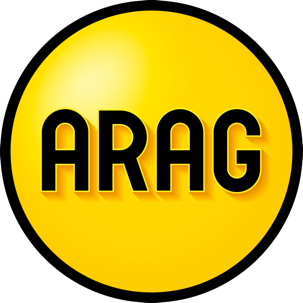 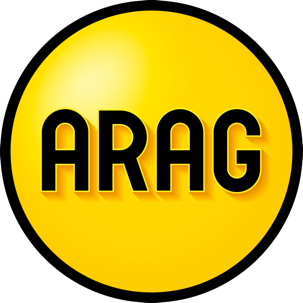 Verzoek deeltijd ouderschapsverlofHeeft u een kind jonger dan 8 jaar en wilt u graag (onbetaald) verlof opnemen om te voorzien in diens verzorging? Indien u minimaal één jaar in dienst bent bij uw huidige werkgever, kunt u door middel van deze brief uw werkgever verzoeken om opname van ouderschapsverlof.Algemene informatie:Dit is een voorbeeldbrief van ARAG. U kunt deze brief aanpassen aan uw situatie;U bent zelf verantwoordelijk voor uw brief;Verstuur uw brief aangetekend. Bewaar het verzendbewijs en een kopie van de verstuurde brief;Heeft u juridische hulp nodig? Neem dan contact op via www.arag.nl. Inhoudelijke tips:Overleg eerst mondeling met uw werkgever over uw wens om ouderschapsverlof op te nemen.Raadpleeg voordat u deze brief opstelt eerst uw CAO. In een CAO kan namelijk een afwijkende regeling over ouderschapsverlof zijn opgenomen.Om in aanmerking te komen voor het ouderschapsverlof moet het verlof twee maanden voor opname aan de werkgever gemeld worden.Er is geen minimumgrens van het aantal werkuren. Uitgangspunt is een (maximale) opname van de helft van het aantal arbeidsuren gedurende een periode van 12 maanden. Het opnemen van een dergelijk ouderschapsverlof kan niet geweigerd worden. Daarnaast is voorzien in de mogelijkheid in kortere tijd (dan 12 maanden) meer uren verlof op te nemen, en in langere tijd minder uren. Een voltijds verlof gedurende drie maanden is ook mogelijk. Dergelijke wijzen van invulling van het ouderschapsverlof mag de werkgever slechts op grond van een zwaarwegend bedrijfsbelang afwijzen.U heeft per kind jonger dan 8 jaar één keer recht op ouderschapsverlof. Ook voor een (inwonend) adoptiekind, pleegkind of stiefkind kunt u ouderschapsverlof aanvragen. Bij wisseling van werkgever mag de werknemer niet opnieuw verlof opnemen voor eenzelfde kind. Bij verlof in gedeeltes mag de werknemer bij de nieuwe werkgever wel een eventueel restant als verlof opnemen.Wij streven ernaar dit voorbeelddocument regelmatig te controleren op inhoud en actualiteit. ARAG kan niet aansprakelijk worden gesteld voor onjuistheden in het document of problemen die voortkomen uit het (onjuist) gebruik hiervan.Aan[Naam werkgever][t.a.v. Afdeling personeelszaken]
[Adres]
[Postcode en plaats][Woonplaats, datum]Betreft: Aanvraag ouderschapsverlofGeachte heer/mevrouw [naam werkgever],Hierbij  verzoek ik u vriendelijk om mij toe te staan ouderschapsverlof op te nemen ten behoeve van de verzorging van mijn kind(eren). Ik heb de tijd nodig voor de verzorging en opvoeding van [naam kind], die op dit moment [leeftijd kind] jaar oud is.

Ik wil graag gedurende mijn ouderschapsverlof in deeltijd gaan werken en zo het totale verlof van 26  maal het aantal arbeidsuren per week over een langere tijd uitspreiden. Ik stel voor om mijn wekelijkse arbeidsduur terug te brengen naar [aantal gewenste uren] uren per week. Dit houdt in dat het ouderschapsverlof ingaat per [ingangsdatum] ) en voortduurt tot [einddatum]. Ten aanzien van de spreiding van deze uren zou ik graag op [uw voorstel voor de (gedeelten van) dagen waarop u wilt werken]. Indien u wegens gewichtige redenen niet akkoord gaat met de spreiding van de werkuren, dan ga ik hierover graag met u in overleg. Ik vertrouw er op u hiermee voldoende te hebben geïnformeerd. Graag verneem ik op korte termijn hierover van u.Met vriendelijke groet,[Naam en handtekening][Adres][E-mail]